ACKNOWLEDGEMENT RECEIPT Please submit completed form to Accounts Payable or ORSP as appropriate to meet requirements for ABCStudents and Non-students (Non-ABC Employees) for cash equivalent/payment reporting purposes.I. RECIPIENT INFORMATION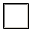 If you are a ABC student, please read the important acknowledgement below:I certify that I am aware that receipt of this payment/award or prize may impose restrictions on my receipt of other financial benefit from the University or US Government funds, and/or may have tax implications. In addition, I will immediately notify the Accounting Services Department of any change in the information stated herein. I understand that it is my responsibility to contact the Financial Aid Office if I have questions about how and if this will impact my financial aid package.DISCLAIMER: The University does not assist in tax preparation, act as a tax consultant for individuals or entities, provide tax advice, and cannot answer your tax questions. Please consult a tax professional or a financial planner who is proficient with taxation for assistance with your tax questions.Recipient Signature	 Date*Note that payments for Non-US Citizens or Non-Permanent Residents are typically processed via the Accounts Payable department.Applicable withholdings will be applied as appropriate.STATEMENT OF ACTIVITY - THIS SECTION TO BE COMPLETED BY CAMPUS REPRESENTATIVESelect all applicable activity that is the best description of the student payment or provide a description in the line provided below: Award/Prize      Interview Payment      Orientation Event Worker   Reimbursement   Study or Research Participant Tutoring Service  Other, please explain:Last NameLast NameLast NameFirst NameFirst NameFirst NameMIAddressAddressAddressCityCityCityStateZip CodeZip CodeZip CodePhone #Phone #Phone #E-mailE-mailE-mailNet ID:Net ID:Net ID:E-mailE-mailE-mailNet ID:Net ID:Net ID:Amount:Including today's activity,Including today's activity,Including today's activity,(If applicable)YesNoIncluding today's activity,Including today's activity,Including today's activity,YesNohave you received payments from the University in the amount of $600 or more during this calendar year?have you received payments from the University in the amount of $600 or more during this calendar year?have you received payments from the University in the amount of $600 or more during this calendar year?have you received payments from the University in the amount of $600 or more during this calendar year?have you received payments from the University in the amount of $600 or more during this calendar year?have you received payments from the University in the amount of $600 or more during this calendar year?have you received payments from the University in the amount of $600 or more during this calendar year?have you received payments from the University in the amount of $600 or more during this calendar year?have you received payments from the University in the amount of $600 or more during this calendar year?have you received payments from the University in the amount of $600 or more during this calendar year?have you received payments from the University in the amount of $600 or more during this calendar year?have you received payments from the University in the amount of $600 or more during this calendar year?have you received payments from the University in the amount of $600 or more during this calendar year?YesNoCurrently Enrolled Student?Currently Enrolled Student?Currently Enrolled Student?YesNo*US Citizen/Permanent Resident?*US Citizen/Permanent Resident?*US Citizen/Permanent Resident?*US Citizen/Permanent Resident?YesYesNoNoIs this payment related to an academic requirement or related to the student's academic attainment?Is this payment related to an academic requirement or related to the student's academic attainment?Is this payment related to an academic requirement or related to the student's academic attainment?Is this payment related to an academic requirement or related to the student's academic attainment?Is this payment related to an academic requirement or related to the student's academic attainment?Is this payment related to an academic requirement or related to the student's academic attainment?Is this payment related to an academic requirement or related to the student's academic attainment?Is this payment related to an academic requirement or related to the student's academic attainment?Is this payment related to an academic requirement or related to the student's academic attainment?YesNoNoNoNoNoWill the participant be required to perform services in order to obtain the payment?Will the participant be required to perform services in order to obtain the payment?Will the participant be required to perform services in order to obtain the payment?Will the participant be required to perform services in order to obtain the payment?Will the participant be required to perform services in order to obtain the payment?Will the participant be required to perform services in order to obtain the payment?Will the participant be required to perform services in order to obtain the payment?Will the participant be required to perform services in order to obtain the payment?YesNoNoNoNoNoDepartment/PI Approver Name:Department/PI Approver Name:Department/PI Approver Name:Department/PI Approver Name:SignatureSignatureDate:Date:III. DOCUMENT SUBMISSION - THIS SECTION TO BE COMPLETED BY ACCOUNTING SERVICES / ORSPIII. DOCUMENT SUBMISSION - THIS SECTION TO BE COMPLETED BY ACCOUNTING SERVICES / ORSPIII. DOCUMENT SUBMISSION - THIS SECTION TO BE COMPLETED BY ACCOUNTING SERVICES / ORSPIII. DOCUMENT SUBMISSION - THIS SECTION TO BE COMPLETED BY ACCOUNTING SERVICES / ORSPIII. DOCUMENT SUBMISSION - THIS SECTION TO BE COMPLETED BY ACCOUNTING SERVICES / ORSPIII. DOCUMENT SUBMISSION - THIS SECTION TO BE COMPLETED BY ACCOUNTING SERVICES / ORSPIII. DOCUMENT SUBMISSION - THIS SECTION TO BE COMPLETED BY ACCOUNTING SERVICES / ORSPIII. DOCUMENT SUBMISSION - THIS SECTION TO BE COMPLETED BY ACCOUNTING SERVICES / ORSPIII. DOCUMENT SUBMISSION - THIS SECTION TO BE COMPLETED BY ACCOUNTING SERVICES / ORSPIII. DOCUMENT SUBMISSION - THIS SECTION TO BE COMPLETED BY ACCOUNTING SERVICES / ORSPIII. DOCUMENT SUBMISSION - THIS SECTION TO BE COMPLETED BY ACCOUNTING SERVICES / ORSPIII. DOCUMENT SUBMISSION - THIS SECTION TO BE COMPLETED BY ACCOUNTING SERVICES / ORSPIII. DOCUMENT SUBMISSION - THIS SECTION TO BE COMPLETED BY ACCOUNTING SERVICES / ORSPIII. DOCUMENT SUBMISSION - THIS SECTION TO BE COMPLETED BY ACCOUNTING SERVICES / ORSPIII. DOCUMENT SUBMISSION - THIS SECTION TO BE COMPLETED BY ACCOUNTING SERVICES / ORSP1042-SForwarded to Human Resources on:Forwarded to Human Resources on:Forwarded to Human Resources on:1099-MISC, box 71099-MISC, box 71099-MISC, box 7Forwarded to Accounts Payable on:Forwarded to Accounts Payable on:Forwarded to Accounts Payable on:1098TForwarded to Student Finance on:Forwarded to Student Finance on:Forwarded to Student Finance on:1099-MISC, box 31099-MISC, box 31099-MISC, box 3Forwarded to AP/Financial Aid on:Forwarded to AP/Financial Aid on:Forwarded to AP/Financial Aid on:Forwarded to AP/Financial Aid on:Forwarded to AP/Financial Aid on:Forwarded to AP/Financial Aid on:Forwarded to AP/Financial Aid on:(AP to notify Financial Aid)(AP to notify Financial Aid)(AP to notify Financial Aid)(AP to notify Financial Aid)N/APlease Explain:Administrator Name:Administrator Name:Administrator Name:Administrator Name:SignatureSignatureSignatureDate:Date: